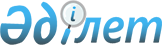 О внесении изменений в постановление Правительства Республики Казахстан от 30 июня 1999 года N 905
					
			Утративший силу
			
			
		
					Постановление Правительства Республики Казахстан от 30 декабря 2003 года N 1357. Утратило силу постановлением Правительства Республики Казахстан от 21 декабря 2007 года N 1260

       Сноска. Постановление Правительства РК от 30 декабря 2003 г. N 1357 утратило силу постановлением Правительства РК от 21 декабря 2007 г. N  1260 .              Правительство Республики Казахстан постановляет: 

      1. Внести в  постановление  Правительства Республики Казахстан от 30 июня 1999 года N 905 "О комплексной программе "Здоровый образ жизни" (САПП Республики Казахстан, 1999 г., N 30-31, ст. 288) следующие изменения: 

      в Комплексной программе "Здоровый образ жизни", утвержденной указанным постановлением: 

      в разделе 1 "Паспорт": 

      в строке "Источники финансирования": 

      слова "2004 год - 30 767,0 тыс.тенге" заменить словами "2004 год - 34 800,0 тыс.тенге"; 

      слова "2005 год - 30 767,0 тыс.тенге" заменить словами "2005 год - 36 000,0 тыс.тенге"; 

      в таблице раздела 6 "Необходимые ресурсы и источники финансирования": 

      в строке "Республиканский бюджет (в тысячах тенге)": 

      в графе "2004 год" цифры "30767,0" заменить цифрами "34 800,0"; 

      в графе "2005 год" цифры "30767,0" заменить цифрами "36 000,0"; 

      в строке "Всего": 

      в графе "2004 год" цифры "30767,0" заменить цифрами "34 800,0"; 

      в графе "2005 год" цифры "30767,0" заменить цифрами "36 000,0"; 

      в разделе 8 "План мероприятий по реализации Комплексной программы "Здоровый образ жизни" на 2003-2005 годы": 

      в графе 6: 

      строки, порядковый номер 1.1., цифры "2004 г. - 400,0 и 2005 г.- 300,0" заменить цифрами "2004 г.- 600,0 и 2005 г.- 400,0"; 

      строки, порядковый номер 1.3., цифры "2005 г. - 50,0" заменить цифрами "2005 г. - 100,0"; 

      строки, порядковый номер 1.4., цифры "2005 г. - 350,0" заменить цифрами "2005 г. - 450,0а; 

      строки, порядковый номер 1.5., цифры "2004 г.- 300,0" заменить цифрами "2004 г. - 400,0"; 

      строки, порядковый номер 1.6., цифры "2004 г.- 300,0 и 2005 г. - 200,0" заменить цифрами "2004 г. - 400,0 и 2005 г. - 300,0"; 

      строки, порядковый номер 2.1., цифры "2004 г. - 400,0 и 2005 г. - 300,0" заменить цифрами "2004 г. - 330,0 и 2005 г. - 400.0"; 

      строки, порядковый номер 2.2., цифры "2004 г. - 400,0 и 2005 г. - 500,0" заменить цифрами "2004 г. - 350,0 и 2005 г. - 450,0"; 

      строки, порядковый номер 3.2., цифры "2004 г. - 400,0" заменить цифрами "2004 г. - 550,0"; 

      строки, порядковый номер 3.3., цифры "2004 г. - 200,0 и 2005 г. - 200,0" заменить цифрами "2004 г. - 300,0 и 2005 г. - 300,0"; 

      строки, порядковый номер 3.4., цифры "2005 г. -1 00,0" заменить цифрами "2005 г. - 200,0"; 

      строки, порядковый номер 3.5., цифры "2004 г. - 600,0" заменить цифрами "2004 г. - 700,0"; 

      строки, порядковый номер 3.6., цифры "2004 г. - 500,0" заменить цифрами "2004 г. - 700,0"; 

      строки, порядковый номер 3.7., цифры "2004 г. - 300,0" заменить цифрами "2004 г. - 547,0"; 

      строки, порядковый номер 4.1., цифры "2004 г. - 400,0" заменить цифрами "2004 г.- 500,0"; 

      строки, порядковый номер 4.2., цифры "2004 г. - 650,0 и 2005 г. - 600,0" заменить цифрами " 2004 г. - 700,0 и 2005 г. - 850,0"; 

      строки, порядковый номер 4.3., цифры "2004 г. - 100,0 и 2005 г. - 100,0" заменить цифрами "2004 г. - 150,0 и 2005 г. - 200,0"; 

      строки, порядковый номер 4.4., цифры "2004 г. - 550,0 и 2005 г. - 400,0" заменить цифрами "2004 г. - 700,0 и 2005 г. - 500,0"; 

      строки, порядковый номер 4.5., цифры "2004 г. - 200,0 и 2005 г. - 200,0" заменить цифрами "2004 г.- 400,0 и 2005 г. - 300,0"; 

      строки, порядковый, номер 4.6., цифры "2004 г. - 400,0" заменить цифрами "2004 г. - 500.0"; 

      строки, порядковый номер 4.9., цифры "2004 г. - 200,0" заменить цифрами "2004 г. - 400,0"; 

      строки, порядковый номер 5.1., цифры "2004 г. - 322,0" заменить цифрами "2004 г. - 350,0"; 

      строки, порядковый номер 5.3., цифры "2004 г.-400,0" заменить цифрами "2004 г.- 500,0"; 

      строки, порядковый номер 5.4., цифры "2004 г. - 250,0 и 2005 г. - 450,0" заменить цифрами "2004 г. - 300,0 и 2005 г. - 343,0"; 

      строки, порядковый номер 5.6., цифры "2004 г. - 200,0" заменить цифрами "2004 г. - 250,0": 

      строки, порядковый номер 5.8., цифры "2005 г. - 550,0" заменить цифрами "2005 г. - 500,0"; 

      строки, порядковый номер 5.9., цифры "2004 г. - 100,0 и 2005 г. - 150,0" заменить цифрами "2004 г. - 150,0 и 2005 г. - 200,0"; 

      строки, порядковый номер 6.1., цифры "2005 г. - 310,0" заменить цифрами "2005 г. - 300,0"; 

      строки, порядковый номер 6.2., цифры "2004 г. - 200.0 и 2005 г. - 100,0" заменить цифрами "2004 г. - 250.0 и 2005 г. - 170,0"; 

      строки, порядковый номер 6.3., цифры "2004 г. - 200,0" заменить цифрами "2004 г. - 250,0"; 

      строки, порядковый номер 6.4., цифры "2004 г. - 100,0 и 2005 г. - 120,0" заменить цифрами "2004 г. - 250,0 и 2005 г. - 200,0"; 

      строки, порядковый номер 6.5., цифры "2004 г. - 450,0 и 2005 г. - 450,0" заменить цифрами "2004 г. - 400,0 и 2005 г. - 580,0"; 

      строки, порядковый номер 6.7., цифры "2004 г. - 100,0 и 2005 г. - 70,0" заменить цифрами "2004 г. - 150,0 и 2005 г. - 140,0"; 

      строки, порядковый номер 6.8., цифры "2004 г. - 100,0" заменить цифрами "2004 г. - 150,0"; 

      строки, порядковый номер 6.9.1., цифры "2005 г. - 50,0" заменить цифрами "2005 г. - 100,0"; 

      строки, порядковый номер 6.9.2., цифры "2004 г. - 100,0 и 2005 г. - 100,0" заменить цифрами "2004 г. - 150,0 и 2005 г. - 200,0"; 

      строки, порядковый номер 6.9.3., цифры "2004 г. - 100,0 и 2005 г. - 150.0" заменить цифрами "2004 г. - 150,0 и 2005 г. - 220,0"; 

      строки, порядковый номер 6.9.4., цифры "2004 г. - 200,0" заменить цифрами "2004 г. - 250,0"; 

      строки, порядковый номер 6.9.5., цифры "2004 г. - 200.0 и 2005 г. - 250,0" заменить цифрами "2004 г. - 250,0 и 2005 г. - 370,0"; 

      строки, порядковый номер 6.9.6. цифры "2004 г. - 100,0" заменить цифрами "2004 г. - 150,0"; 

      строки, порядковый номер 6.9.8., цифры "2004 г. - 100,0 и 2005 г. - 250,0" заменить цифрами "2004 г. - 150.0 и 2005 г. - 350,0"; 

      строки, порядковый номер 6.9.9., цифры "2005 г. - 150,0" заменить цифрами "2005 г. - 220,0"; 

      строки, порядковый номер 6,9.10., цифры "2004 г. - 100,0 и 2005 г. - 50,0" заменить цифрами "2004 г. - 150,0 и 2005 г. - 100,0"; 

      строки, порядковый номер 7.1., цифры "2004 г. - 270,0 и 2005 г. - 420,0" заменить цифрами "2004 г. - 350,0 и 2005 г. - 400,0"; 

      строки, порядковый номер 7.2., цифры "2004 г. - 200,0" заменить цифрами "2004 г. - 250,0"; 

      строки, порядковый номер 7.4., цифры "2004 г. - 100,0" заменить цифрами "2004 г. - 150,0"; 

      строки, порядковый номер 7.5., цифры "2004 г. - 200,0" заменить цифрами "2004 г. - 250,0"; 

      строки, порядковый номер 7.6., цифры "2004 г. - 750,0" заменить цифрами "2004 г. - 600,0"; 

      строки, порядковый номер 7.7., цифры "2004 г. - 150,0" заменить цифрами "2004 г. - 200,0"; 

      строки, порядковый номер 7.8., цифры "2004 г. - 150,0" заменить цифрами "2004 г. - 200,0"; 

      строки, порядковый номер 7.9., цифры "2004 г. - 100,0 и 2005 г. - 300,0" заменить цифрами "2004 г. - 150,0 и 2005 г. - 450,0"; 

      строки, порядковый номер 7.10., цифры "2004 г. - 100,0" заменить цифрами "2004 г. - 150,0"; 

      строки, порядковый номер 7.11., цифры "2004 г. - 100,0" заменить цифрами "2004 г. - 150,0"; 

      строки, порядковый номер 8.1.1., цифры "2004 г. - 149,0 и 2005 г. - 465,0" заменить цифрами "2004 г. - 200,0 и 2005 г. - 600,0"; 

      строки, порядковый номер 8.1.3., цифры "2004 г. - 100,0" заменить цифрами "2004 г. - 150,0"; 

      строки, порядковый номер 8.1.4., цифры "2004 г. - 100,0 и 2005 г. - 100,0" заменить цифрами "2004 г. - 150,0 и 2005 г. - 200,0"; 

      строки, порядковый номер 8.2.1., цифры "2005 г. - 250,0" заменить цифрами "2005 г. - 350,0"; 

      строки, порядковый номер 8.2.2., цифры "2004 г. - 150,0 и 2005 г. - 450,0" заменить цифрами "2004 г. - 200,0 и 2005 г. - 650,0"; 

      строки, порядковый номер 8.2.3., цифры "2004 г. - 450,0 и 2005 г. - 250,0" заменить цифрами "2004 г. - 400,0 и 2005 г. - 370,0"; 

      строки, порядковый номер 8.2.4., цифры "2005 г. - 250,0" заменить цифрами "2005 г. - 370,0"; 

      строки, порядковый номер 8.2.5., цифры "2004 г. - 150,0" заменить цифрами "2004 г. - 220,0"; 

      строки, порядковый номер 8.2.6., цифры "2005 г. - 150,0" заменить цифрами "2005 г. - 225,0"; 

      строки, порядковый номер 8.2.7., цифры "2004 г. - 200,0 и 2005 г. - 350,0" заменить цифрами "2004 г. - 250,0 и 2005 г. - 500,0"; 

      строки, порядковый номер 8.2.9., цифры "2004 г. - 100,0" заменить цифрами "2004 г. - 200,0"; 

      строки, порядковый номер 8.2.10., цифры "2004 г. - 200,0" заменить цифрами "2004 г. - 250,0"; 

      строки, порядковый номер 10.1., цифры "2005 г. - 249,0" заменить цифрами "2005 г. - 300,0"; 

      строки, порядковый номер 10.2., цифры "2004 г. - 200,0 и 2005 г. - 200,0" заменить цифрами "2004 г. - 220,0 и 2005 г. - 370,0"; 

      строки, порядковый номер 10.3, цифры "2004 г. - 200,0 и 2005 г. - 200,0" заменить цифрами "2004 г. - 250,0 и 2005 г. - 370,0"; 

      строки, порядковый номер 10.4, цифры "2004 г. - 200,0 и 2005 г. - 200,0" заменить цифрами "2004 г. - 250,0 и 2005 г. - 370,0"; 

      строки, порядковый номер 10.5, цифры "2005 г. - 400,0" заменить цифрами "2005 г. - 500,0"; 

      строки, порядковый номер 10.6, цифры "2005 г. - 200,0" заменить цифрами "2005 г. - 300,0"; 

      строки, порядковый номер 10.7, цифры "2004 г. - 415,0 и 2005 г. - 600,0" заменить цифрами "2004 г. - 350,0 и 2005 г. - 750,0"; 

      строки, порядковый номер 11.1.1, цифры "2004 г. - 300,0 и 2005 г. - 250,0" заменить цифрами "2004 г. - 390,0 и 2005 г. - 350,0"; 

      строки, порядковый номер 11.1.2, цифры "2004 г. - 400,0 и 2005 г. - 450,0" заменить цифрами "2004 г. - 450,0 и 2005 г. - 550,0"; 

      строки, порядковый номер 11.1.3, цифры "2005 г. - 150,0" заменить цифрами "2005 г. - 225,0"; 

      строки, порядковый номер 11.1.5, цифры "2004 г. - 300,0 и 2005 г. - 50,0" заменить цифрами "2004 г. - 350,0 и 2005 г. - 100,0"; 

      строки, порядковый номер 11.2.1, цифры "2004 г. - 300,0 и 2005 г. - 200,0" заменить цифрами "2004 г. - 350,0 и 2005 г. - 300,0"; 

      строки, порядковый номер 11.2.2, цифры "2004 г. - 300,0 и 2005 г. - 550,0" заменить цифрами "2004 г. - 350,0 и 2005 г. - 700,0"; 

      строки, порядковый номер 11.2.6, цифры "2005 г. - 50,0" заменить цифрами "2005 г. - 100,0"; 

      строки, порядковый номер 11.2.7, цифры "2005 г. - 100,0" заменить цифрами "2005 г. - 150,0"; 

      строки, порядковый номер 11.2.8, цифры "2004 г. - 300,0" заменить цифрами "2004 г. - 400,0"; 

      строки, порядковый номер 12.1, цифры "030" заменить цифрами "009"; 

      строки, порядковый номер 12.2.: 

      цифры "030" заменить цифрами "009"; 

      цифры "2004 г. - 7 653,0 и 2005 г. - 7 653,0" заменить цифрами "2004 г - 7 693,0 и 2005 г. - 7 688,0"; 

      строки, порядковый номер 13.2, цифры "2005 г. - 350,0" заменить цифрами "2005 г. - 400,0"; 

      строки, порядковый номер 13.3, цифры "2004 г. - 200,0" заменить цифрами "2004 г. - 250,0"; 

      строки, порядковый номер 13.4, цифры "2004 г. - 108,0 и 2005 г - 450,0" заменить цифрами "2004 г. - 150,0 и 2005 г. - 550,0"; 

      строки, порядковый номер 13.6, цифры "2004 г. - 238,0" заменить цифрами "2005 г. - 317,0"; 

      строки, порядковый номер 13.11, цифры "2005 г. - 220,0" заменить цифрами "2005 г. - 330,0"; 

      строки, порядковый номер 13.12., цифры "2005 г. - 250,0" заменить цифрами "2005 г. - 350,0"; 

      строки, порядковый номер 13.14., цифры "2004 г. - 100,0" заменить цифрами "2004 г. - 50,0"; 

      строки, порядковый номер 13.15., цифры "2005 г. - 100,0" заменить цифрами "2005 г. - 200,0"; 

      строки, порядковый номер 13.16., цифры "2004 г. - 200,0" заменить цифрами "2004 г. - 100,0"; 

      в строке "ИТОГО": 

      цифры "93 039,0" заменить цифрами "102 305,0"; 

      цифры "2004 г. - 30 767,0 и 2005 г. - 30 767,0" заменить цифрами "2004 г. - 34 800,0 и 2005 г. - 36 000,0". 

      2. Настоящее постановление вступает в силу со дня его подписания.       Премьер-Министр 

      Республики Казахстан 
					© 2012. РГП на ПХВ «Институт законодательства и правовой информации Республики Казахстан» Министерства юстиции Республики Казахстан
				